“El CEREBRO “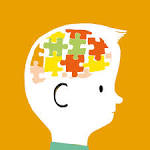 Y SUS ÁREAS DEL   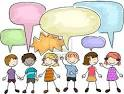 LENGUAJEUn buen día estaba Margaritaen clase con sus alumnos 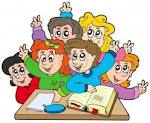 Margarita decidió contarles  qué necesitamos para poder hablar.Lo más importante es el ¡¡cerebro!!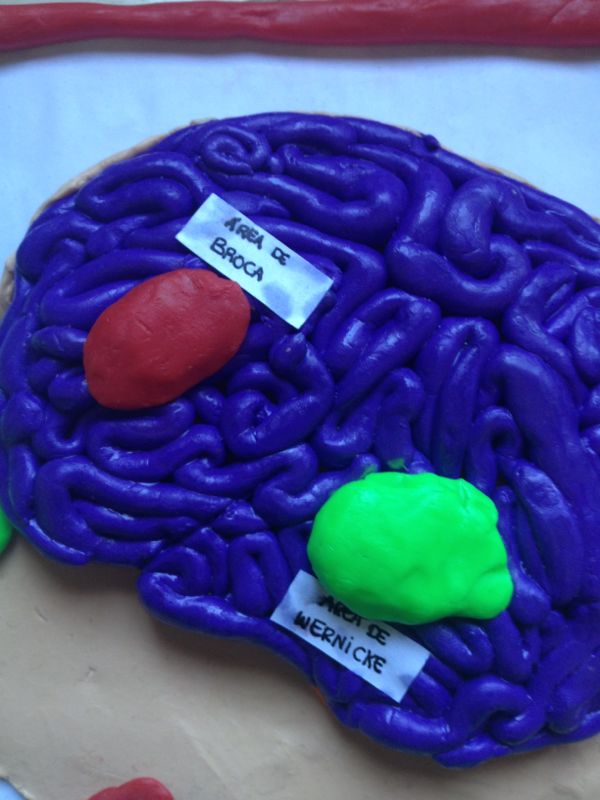 Ya que es ahí desde donde nace ¡¡EL LENGUAJE!!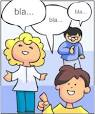                                                                                             Para  poder hablar  necesitamos                          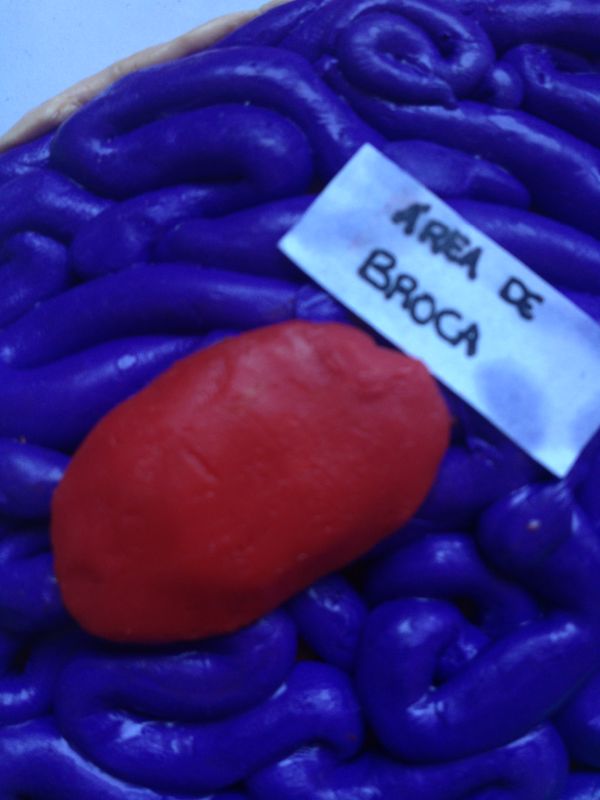                que se active elÁrea de Broca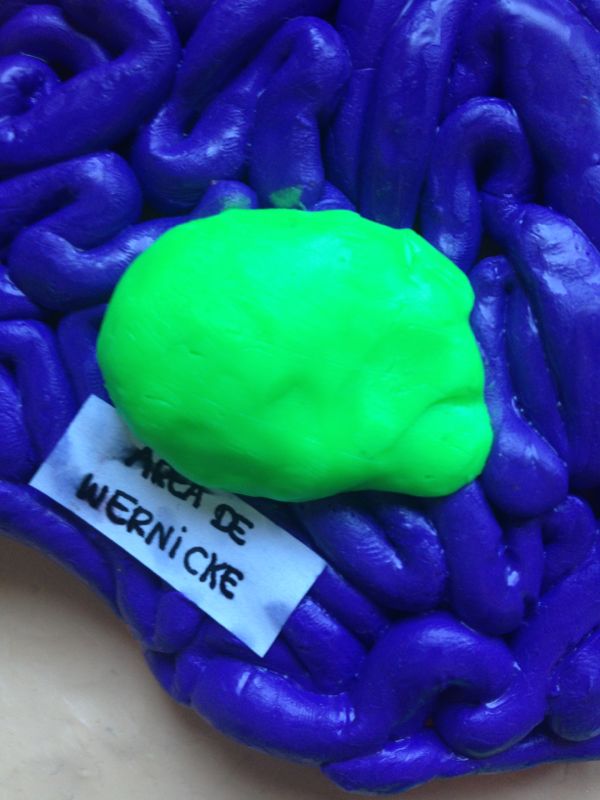 Para poder hablar con otras personas y entender 	lo que nos cuentan necesitamos que se active el Área de WernickePero para que todo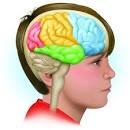  eso pase, necesitamos que nuestro cerebro este sano.Chicos ya conocéis  lo que necesitamos  para que  el cerebro funcione para poder comunicarnos.COLORÍN, 	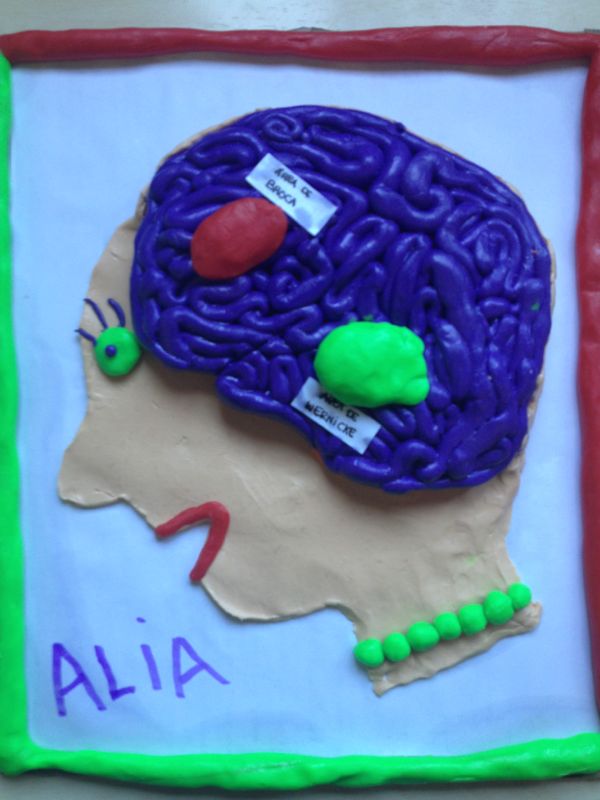 COLORETE,ESTE ES NUESTRO  “CEREBRETE”	Grupo “ALIA” Laura González DelgadoIrene González PascualAlejandra López JiménezAna Mª Lorenzo Álvarez